Horizon vers l’emploi…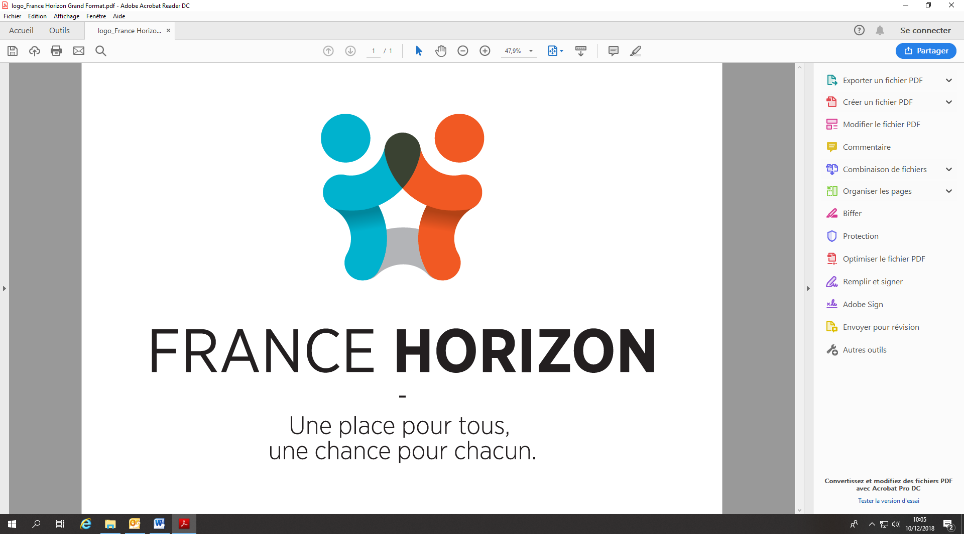 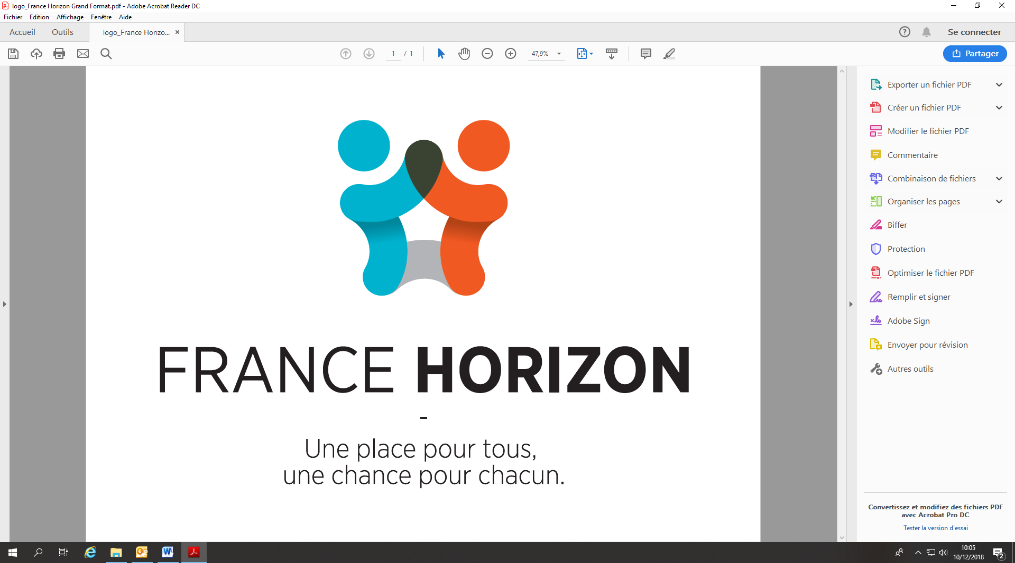 Construisons ensemble un projet pour votre avenirLe service insertion de l’association FRANCE HORIZON propose des sessions de formation d’une durée de 4 mois donnant accès à un accompagnement renforcé à l’emploi ou à la formation incluant une dimension individuelle et collective. L’action inclue un double parcours adapté tant pour les francophones que les non francophones (pas de niveau linguistique minimum requis). Chaque allocataire des minimas sociaux et/ou demandeur d’emploi pourra bénéficier : D’un accompagnement individuel : aide à la construction et/ou à la réalisation d’un projet professionnel personnalisé. Des périodes de stage peuvent être proposées pour découvrir des métiers, prendre conscience des réalités du marché de l’emploi en France ou permettre la validation de projets d’entrée en formation.D’ateliers collectifs sur des thématiques variées visant à renforcer les connaissances et compétences des participants afin de faciliter l’accès à l’emploi. Des ateliers linguistiques à visée professionnelle sont également proposés.  Les thèmes d’ateliers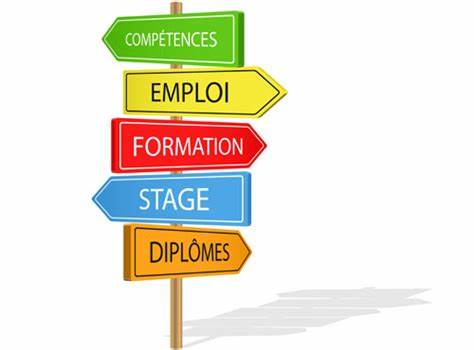 Le parcours proposé est personnalisé en fonction des besoins identifiés lors du rendez-vous d’inscription→ Certains ateliers sont exclusivement à destination d’un public francophone (niveau A2 minimum).→ D’autres sont adaptés/ciblés pour un public en apprentissage du français (ateliers détaillés p.4). France Horizon : 1, rue Jacob Mayer 67200 STRASBOURG – 03.88.28.44.15CONTACT : Mélodie MAZERAND – mmazerand@france-horizon.fr
Julie IMBS – jimbs@france-horizon.frFORMULAIRE POUR FRANCOPHONES/NIVEAU A2 MINIMUMSession du 24 janvier au 8 avril 2022BENEFICIAIRE
Nom : 	 Prénom : ……………………………………………………..……………………………………Téléphone : …………………………………………………………………….…………… Nom du référent : …………………….……………………………………………………..
Le candidat est-il déjà inscrit à Pôle Emploi ? Oui :……………………………………….                                                       Non Cochez les ateliers sur lesquels le participant souhaite s’inscrire : Se présenter en entretien                                       Les différents contrats de travail         Estime de soi                                                              Informatique (les bases)     Rédiger une lettre de motivation et un CV          Commentaires (facultatif) :PIECES A FOURNIR Ce formulaire d’orientation complété La dernière attestation CAF du candidat (OU attestation PE si pas RSA)Ces pièces sont à retourner par mail  au plus tard le 14 janvier à l’adresse suivante : mmazerand@france-horizon.frFORMULAIRE POUR NON FRANCOPHONES/NIVEAU A1 MAXIMUM Session du 24 janvier au 8 avril 2022BENEFICIAIRE
Nom : 	 Prénom : ……………………………………………………..……………………………………Téléphone : …………………………………………………………………….…………… Nom du référent : …………………….……………………………………………………..Le candidat a t’il déjà suivi des cours de français ? Si oui, veuillez préciser dans quels organismes (OFII…).Oui : 		 Non	…………..………………………………………………………………………………………………………………………………………………	…………..………………………………………………………………………………………………………………………………………………Le candidat sait-il écrire dans sa langue d’origine : Oui		 NonQuel niveau de langue possède t’il officiellement ?  A1.1		 A1		 A2		Le candidat est-il inscrit à Pôle Emploi ? Oui :……………………………………….           Non Cochez les ateliers sur lesquels le participant souhaite s’inscrire : Informatique (sur 3 séances)                                 Se présenter en entretien     Cours de français à visée professionnelle (1 thème = 5 séances ; inscription sur 2 thèmes minimum) :   Cuisine      Agent d’entretien (ménage)      Espaces verts      Employé libre-serviceCommentaires (facultatif) :PIECES A FOURNIR Ce formulaire d’orientation complété La dernière attestation CAF du candidat (ou attestation PE si pas RSA)Ces pièces sont à retourner par mail  au plus tard le 14 janvier à l’adresse suivante : 
mmazerand@france-horizon.frPrésentation des ateliers proposés* Les thèmes surlignés en bleu sont adaptables en fonction du public (francophone ou non)
** Les thèmes surlignés en vert sont uniquement à destination d’un public francophone ou niveau A2 minimum
*** Les thèmes surlignés en rouge sont uniquement à destination d’un public non francophone ou niveau A1 maximumL’entretien d’embauche- Bénéficier de conseils pour optimiser ses chances de réussir son entretien/Description des attentes des employeurs et des codes en milieu professionnel
- Apprendre à se présenter et à décrire son parcours- Réutilisation du contenu de l’atelier à travers des mises en situationL’inclusion numérique(sur 3 séances)- Se familiariser avec l’outil informatique tant dans la manipulation avec l’utilisation de la souris et du clavier que dans la connaissance d’un vocabulaire de mise en marche- Apprentissage des bases pour utiliser un logiciel de traitement de texte et un moteur de recherche (Word, Internet)Les différents contrats de travail- Description des spécificités des divers contrats de travail : CDI, CDD, intérim ainsi que des domaines d'activité couverts par les structures d'insertion (CDDI, chantier d’insertion, ETTI, CUI,…)- Identifier tous les éléments présents dans un contrat de travail (salaire, temps de travail, période d’essai, congés, mutuelle) L’Estime de soi- Comprendre ce qu’est l’estime de soi, sa construction, son impact sur le quotidien de chacun- Apprendre à mieux se connaitre, réalisation de tests de personnalité- Favoriser l’échange et la valorisation de chacun 
- Proposition d’exercices à réaliser pour améliorer son estime personnelleLa rédaction d’une lettre de motivation et d’un CV- Conseils et explication des choix de mise en page et du contenu d’une lettre et d’un CV pour les rendre attractifs- Rappel des différents outils permettant de candidater COURS LINGUISTIQUES A VISÉE PROFESSIONNELLE DANS DES SECTEURS EN TENSION   COURS LINGUISTIQUES A VISÉE PROFESSIONNELLE DANS DES SECTEURS EN TENSION   COURS LINGUISTIQUES A VISÉE PROFESSIONNELLE DANS DES SECTEURS EN TENSION   COURS LINGUISTIQUES A VISÉE PROFESSIONNELLE DANS DES SECTEURS EN TENSION   COURS LINGUISTIQUES A VISÉE PROFESSIONNELLE DANS DES SECTEURS EN TENSION   LA CUISINELA PROPRETÉLES ESPACES VERTSLE BTPLA GRANDE DISTRIBUTION : Employé Libre-Service-  5 ateliers linguistiques d’une durée de 2h - Acquisition du vocabulaire de base nécessaire à l’employabilité dans le secteur concerné- Description des missions attendues par les employeurs-  5 ateliers linguistiques d’une durée de 2h - Acquisition du vocabulaire de base nécessaire à l’employabilité dans le secteur concerné- Description des missions attendues par les employeurs-  5 ateliers linguistiques d’une durée de 2h - Acquisition du vocabulaire de base nécessaire à l’employabilité dans le secteur concerné- Description des missions attendues par les employeurs-  5 ateliers linguistiques d’une durée de 2h - Acquisition du vocabulaire de base nécessaire à l’employabilité dans le secteur concerné- Description des missions attendues par les employeurs-  5 ateliers linguistiques d’une durée de 2h - Acquisition du vocabulaire de base nécessaire à l’employabilité dans le secteur concerné- Description des missions attendues par les employeurs